To be sold on AuctionsPlus Friday 27th November 2015.A/C Mirradong Past.Agisting Warren.278 Yearling HeifersTo be sold as 2 lots of 108 (B/Double) and 1 lot of 62 –(2 decks)Perfect Heifers to Background / Feed or Breed.Average app. 300kgFor More InfoAshley McGilchrist0427 280773Landmark Wilson Russ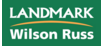 